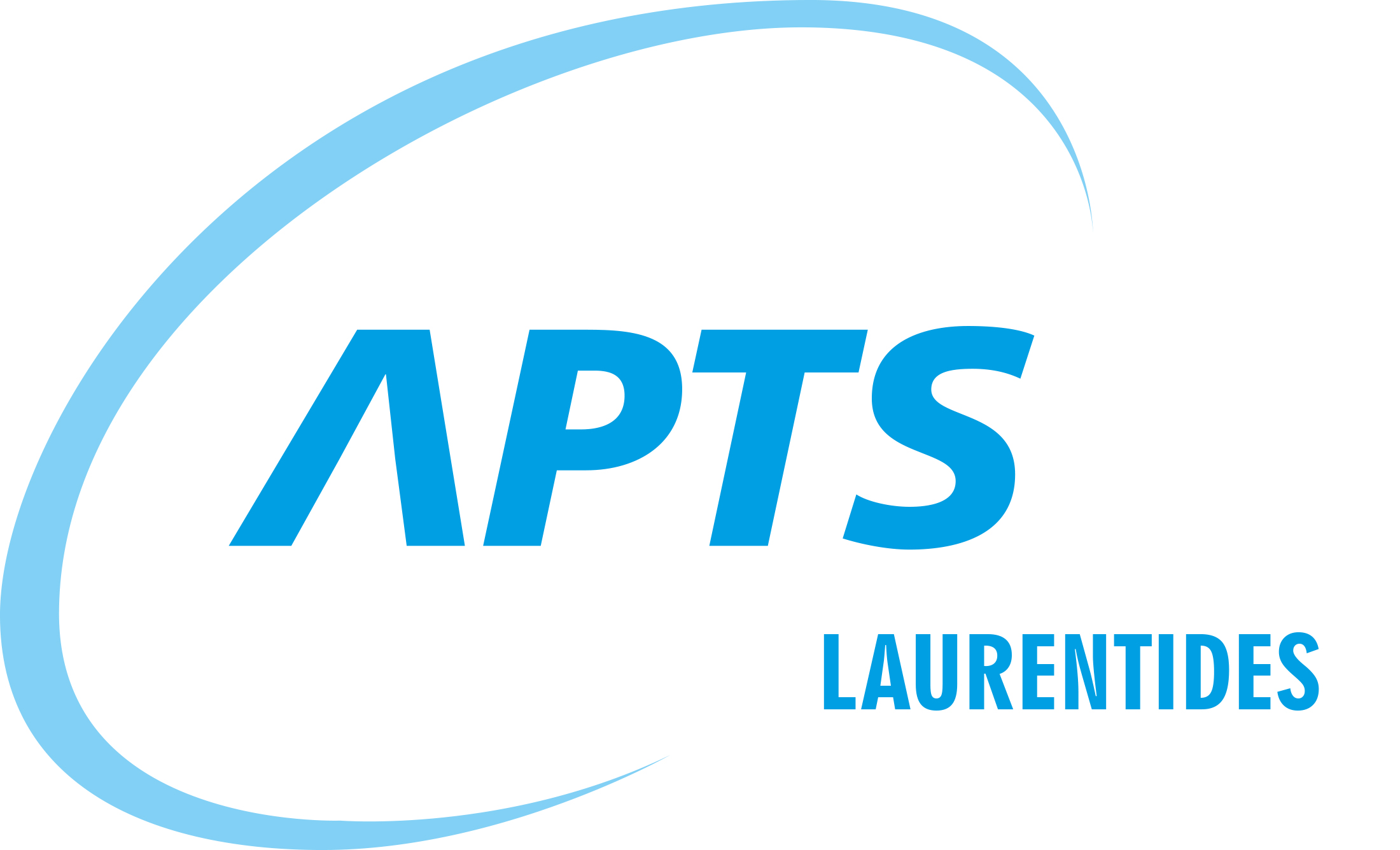 Horaire de grève 11 décembre 2023